
THE DAY JOB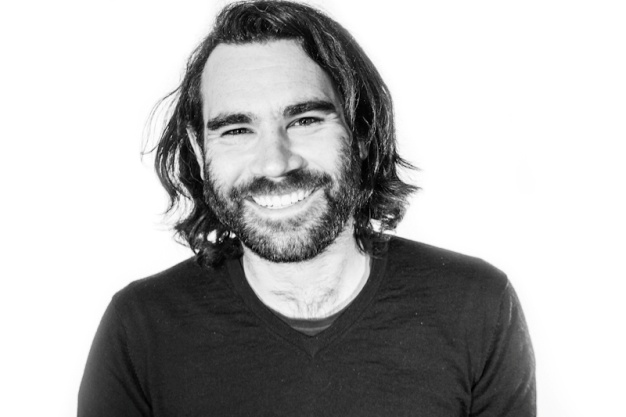 SAM WHEAT   PRODUCER - ENGINEER - MIXER



As chief engineer at Metropolis Studios for the past 6 years, Sam has worked with numerous platinum selling top ten and number one artists, and has also led a revival in the Live to Vinyl recording technique, where the artist is mixed and mastered live as they are being recorded straight to acetate. 

His most recent credits include John Legend, Paloma Faith, Mika, Benjamin Clementine, George Clinton, Nitin Sawhney, Van Morrison, Public Service Broadcasting and Pharrell Williams.Artist 				Title				Label 			Credit		YearKnaves				Nebula				Knaves			Producer	2015
We Were Evergreen		Once I Had			Because Music		Producer	2015	
The Council			The Council EP			Empire Productions	Engineer	2015
David Guetta ft Emeli Sande	What I Did For Love		Parlophone		Engineer	2015
Wishbone Ash			Metropolis Live sessions	Talking Elephant	Engineer/Mix	2015
Public Enemy			Metropolis Live sessions	Universal		Engineer/Mix	2015	
Public Service Broadcasting	The Race For Space		Love Da Records	Engineer	2015
Kelis				Metropolis Live sessions	Ninja Tunes		Engineer/Mix	2015	
Mika				No Place In Heaven		Universal		Engineer	2015	
Namie Amuro			_genic				Dimension Point Japan	Engineer	2015	
George Clinton			Metropolis live sessions		Universal		Engineer/Mix	2015
The Rolling Stones		LA Forum (Live 1975)		Eagle Vision / Universal	Engineer/Mix	2014
Ellie Goulding			Live to Vinyl session		Seat On Track		Engineer/Mix	2014
The Horrors			Live to Vinyl session		Seat On Track		Engineer/Mix	2014	
Bombay Bicycle Club		Live to Vinyl session		Seat On Track		Engineer/Mix	2014
The Bees			Live to Vinyl session		Seat On Track		Engineer/Mix	2014
David Guetta			Listen				What A / Parlophone	Engineer	2014	
ZZ Top				Live at Montreaux 2013		Eagle Vision		Engineer/Mix	2014Rita Ora			How We Do (Party)		Roc Nation / Columbia	Engineer	2013Heaven 17			Metropolis Live sessions	Edsel Records		Engineer	2013
Belinda Carlisle			Metropolis Live sessions	Edsel Records		Engineer	2013The Joy Formidable		Wolf’s Law			Atlantic			Engineer	2013Paloma Faith			Fall To Grace			RCA			Engineer	2012
Little Mix			DNA				Syco / Sony		Engineer	2012	Caravan			Metropolis Live sessions	Salvo			Engineer	2012Kate Miller-Heidke		Nightflight			Sony Australia		Engineer	2012
Rita Ora			ORA				Roc Nation / Columbia	Engineer	2012
Leona Lewis			Glassheart			Syco / Sony		Engineer	2012Cheryl				A Million Lights			Polydor			Engineer	2012
The Fall			Ersatz GB			MVD Audio		Engineer	2011Amy Winehouse		Lioness: Hidden Treasures	Island			Engineer	2011
Claire Maguire			Light After Dark			Polydor			Engineer	2011Katherine Jenkins		A Flower Tells A Story		Warners		Engineer	2011
Swedish House Mafia		Miami 2 Ibiza			Virgin			Engineer	2010
Claire Tchaikowski		Those Thousand Seas		Grá Mór Phonic Recs	Engineer	2010Foals				Metropolis Live sessions	Warner / Transgressive	Engineer	2010	They Came From the Stars..	We are all in the Gutter..	Thisisnotanexit		Engineer	2008The Humanity			Bass Linear			Happy			Engineer	2008Sugababes			Catfights and Spotlights		Island			Engineer	2008Siobhan Donaghy		Ghosts 				Parlophone		Engineer	20077 Riverside, Lower Hampton Road   Phone     